PINK SLIP RELEASES DEBUT EP ‘PINK MOTEL’ OUT NOW ON BIG BEAT WHITE LABEL BUY/STREAM: https://BigBeat.lnk.to/PinkMotelPR 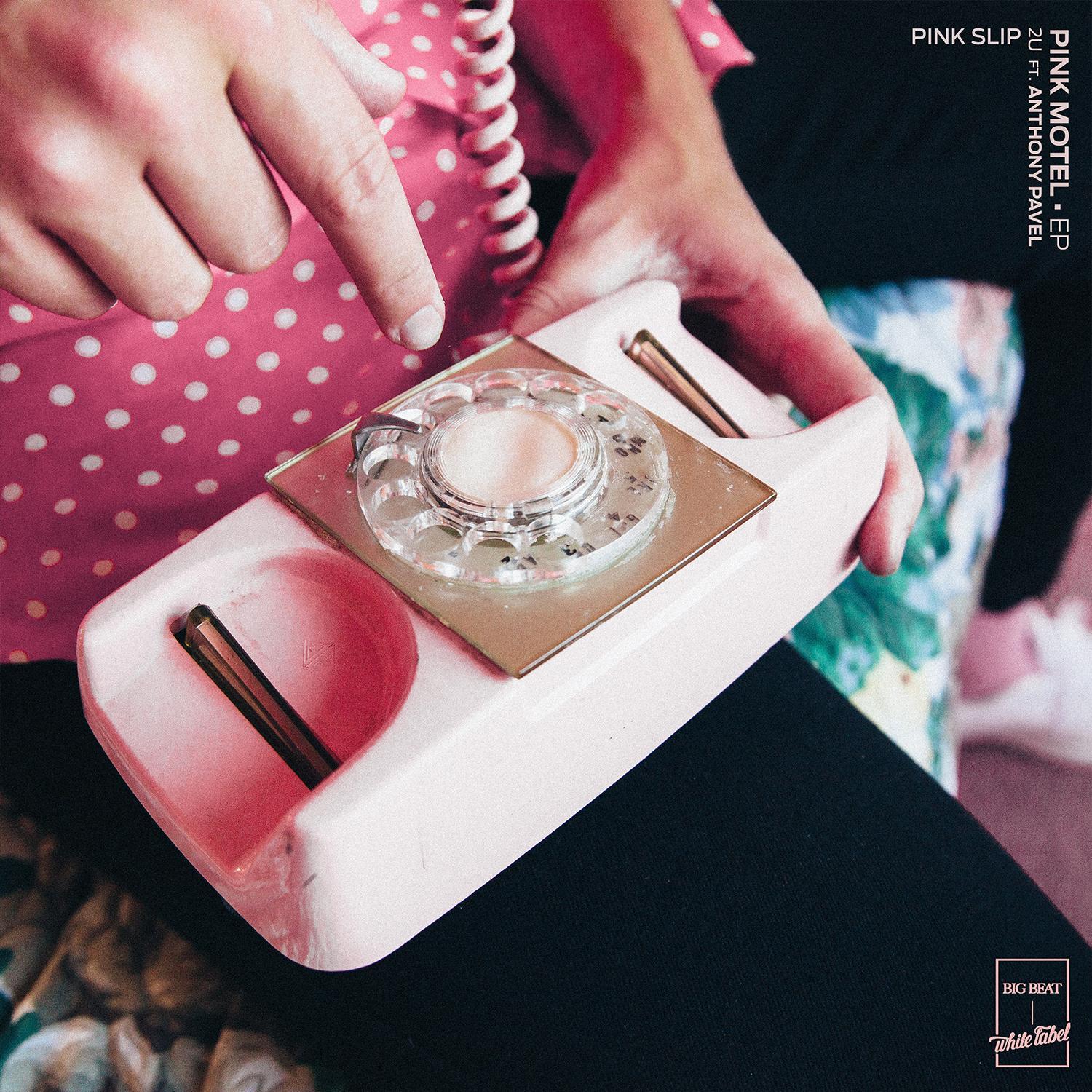 Kyle Buckley, better known as Pink Slip, is still a fresh name to the scene, but one that is quickly proving himself as a formidable artist that’s in it for the long-run. His debut hit “PCB” ft. Rahn Harper landed with a smash, reaching #4 on the global viral Spotify charts while amassing millions of plays across digital streaming platforms, grabbing attention from the likes of Triple J, BBC Radio 1, and receiving global radio play. Continuing the momentum was his second single “2U” featuring Anthony Pavel, which made its debut on Big Beat White Label and further cemented him as a forward-thinking artist in an increasingly competitive pool of producers within the electronic music scene.Setting his eye on the prize to release a debut EP in early 2017, the day has finally come for the release of Pink Slip’s ‘Pink Motel.’ The 4-track EP showcases his crossover sound palette varying from Pop and Future Bass to Hip-Hop and Funk, stemming from his days as a teen in Atlanta. Pink Slip kicks it off in fashion with his latest singles “Said It All” and “Best For You” featuring Estef, combining smooth basslines and instrumentals with soulful vocals to create feel-good anthems reminiscent of warm weather and summer road trips with friends. Fans of “PCB” and “2U” are treated to these previous singles as part of the EP package. In tandem with this winter release is the launch of Pink Slip’s website which features a mix of photos, music, and exclusive content, giving fans the opportunity to better get to know the Nashville-based artist. You can also look forward to a few high profile remixes and singles coming out this summer. Stay tuned! 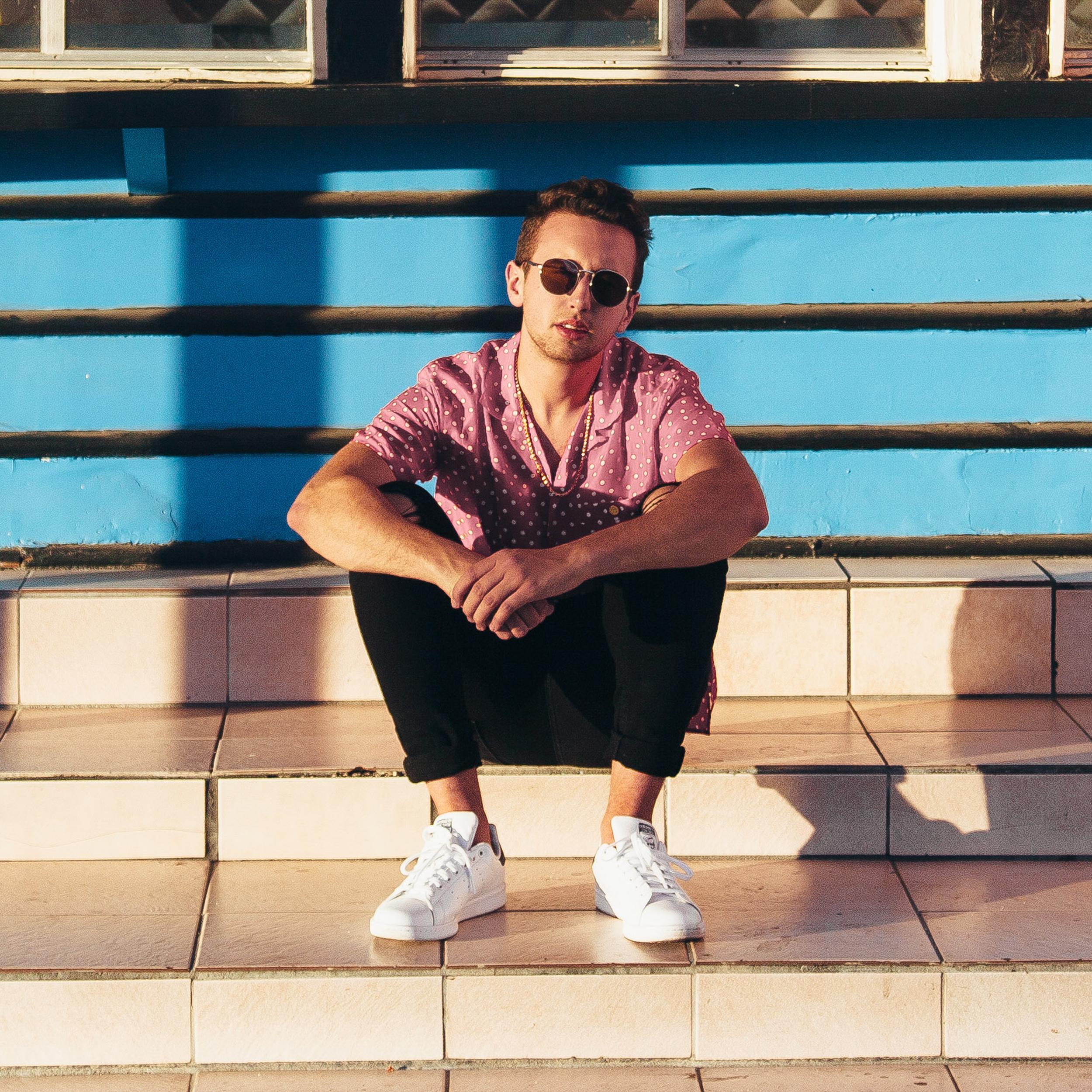 Press Assets: http://press.wearebigbeat.com/singles/2-u/Connect with Pink Slip:  https://www.instagram.com/pinkslipmusic/https://www.facebook.com/pinksliptrackshttps://soundcloud.com/pinksliphttps://twitter.com/PinkSlip For more information please contact:Jordan Danielle FrazesHead of Publicity, Big Beat RecordsJordan.Frazes@atlanticrecords.comLindsay Herr lindsay@thewanderlvst.com